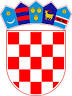          REPUBLIKA HRVATSKAOSJEČKO-BARANJSKA ŽUPANIJA                  OPĆINA ČEPIN           OPĆINSKI NAČELNIKKLASA: 404-01/18-01/1URBROJ: 2158/05-18-1Čepin, 12. siječnja 2018.Temeljem članka 28. Zakona o javnoj nabavi („Narodne novine“, broj 120/16.) i članka 46. Statuta Općine Čepin („Službeni glasnik Općine Čepin“, broj 5/18.-pročišćeni tekst), općinski načelnik Općine Čepin, donosiPlan nabave Općine Čepin za 2018. godinuI.	Donosi se Plan nabave Općine Čepin za 2018. godinu za čiju su realizaciju sredstva osigurana u Proračunu Općine Čepin za 2018. godinu.II.	Daje se tablični prikaz kako slijedi:III.Ovaj Plan nabave Općine Čepin za 2018. godinu stupa na snagu danom donošenja, a objavit će se u „Službenom glasniku Općine Čepin“ i na službenim stranicama Općine Čepin.OPĆINSKI NAČELNIK      															      Dražen TonkovacRedni broj Evidencijski broj nabavePredmet nabaveProcijenjena vrijednostVrsta postupkaPredmet podijeljen u grupeSklapa se ugovor/okvirni sporazum/narudžbenicaPlanirani početak postupkaTrajanje ugovoraNapomena1N-1/18Tiskanje Biltena, oglašavanje u tiskanom mediju Čepin promo87.000,00IUDaNarudžbenica2N-2/18Promidžba na TV-u55.000,00IUNeUgovorSiječanj1 g3N-3/18Izrada strategije razvoja Općine100.000,00IUNeUgovor4N-4/18Informatičke usluge - Moja akcija38.000,00IUNeUgovorSiječanjDo raskida5N-5/18Postavljanje božićnih ukrasa80.000,00IUNeUgovorSiječanj1 gizuzeće sukladno čl. 33 st.1. 6N-6/18Članarina LAG23.500,00IUNeSporazumDo raskida7N-7/18Zacjevljivanje kanala i asfaltiranje240.000,00IUNeUgovorSiječanj1 gizuzeće sukladno čl. 33 st.1. 8N-8/18Kapitalna pomoć Komunalcu za nabavku vozila350.000,00IUNeizuzeće sukladno čl. 33 st.1. 9N-9/18Uredski materijal20.000,00IUNeNarudžbenica10N-10/18Usluge telefona i telefaksa65.000,00IUNeUgovorTravanj2 g11N-11/18Poštarina45.000,00IU12N-12/18Održavanje printera30.000,00IUNeUgovorDo raskida13N-13/18Usluge razvoja software-a - Municipal40.000,00IUNeUgovorDo raskida14N-14/18Digitalizacija arhiva50.000,00IUNeNarudžbenica15N-15/18Usluge platnog prometa20.000,00IUNe16N-16/18Redovno održavanje cesta490.000,00IUNeUgovor1 gizuzeće sukladno čl. 33 st.1. 17N-17/18Asfaltiranje parkirališta NK Čepin300.000,00OPNeUgovorSrpanj6 mjeseci18N-18/18Čišćenje i pražnjenje koševa90.000,00IUNeUgovorSiječanj1 gizuzeće sukladno čl. 33 st.1. 19N-19/18Održavanje i rekonstrukcija nogostupa490.000,00IUNeUgovorSiječanj1 gizuzeće sukladno čl. 33 st.1. 20N-20/18Uređenje hortikulture parkovnih površina140.000,00IUDaNarudžbenica21N-21/18Čišćenje i pranje nerazvrstanih cesta80.000,00IUNeUgovorSiječanj1 gizuzeće sukladno čl. 33 st.1. 22N-22/18Izrada prometnog elaborata i sl. usluge25.000,00IUDaNarudžbenica23N-23/18Izgradnja ograda70.000,00IUDaNarudžbenica24N-24/18Ozelenjavanje javnih površina (drvored)30.000,00IUNeNarudžbenica25N-25/18Zimska služba200.000,00IUNeUgovorSiječanj1 gizuzeće sukladno čl. 33 st.1. 26N-26/18Iznošenje i odvoz smeća85.000,00IUNeUgovorDo raskidaizuzeće sukladno čl. 33 st.1. 27N-27/18Ostale komunalne usluge100.000,00IUDaNarudžbenica28N-28/18Uređivanje i održavanje javnih površina40.000,00IUNeNarudžbenica29N-29/18Košnja trave290.000,00IUNeUgovorSiječanj1 gizuzeće sukladno čl. 33 st.1. 30N-30/18Održavanje kanala u naselju100.000,00IUDaUgovorSiječanj1 gizuzeće sukladno čl. 33 st.1. 31N-31/18Bunari za navodnjavanje80.000,00IUDaNarudžbenica32N-32/18Održavanje platana i ostalih dugogodišnjih nasada430.000,00IUNeUgovorSiječanj1 gizuzeće sukladno čl. 33 st.1. 33N-33/18Košnja trave traktorom s malčerom290.000,00IUNeUgovorSiječanj1 gizuzeće sukladno čl. 33 st.1. 34N-34/18Električna energija - javna rasvjeta450.000,00Okvirni sporazum35N-35/18Održavanje javne rasvjete390.000,00IUNeUgovorSiječanj1 gizuzeće sukladno čl. 33 st.1. 36N-36/18El. energija za objekte u vlasništvu Općine40.000,00Okvirni sporazum37N-37/18El. energija za sportske objekte50.000,00Okvirni sporazum38N-38/18Plin za objekte u vlasništvu Općine35.000,00Okvirni sporazum39N-39/18Plin za sportske objekte35.000,00Okvirni sporazum40N-40/18Materijal za održavanje građevinskih objekata50.000,00IUDa41N-41/18Usluge održavanja objekata50.000,00IUDaNarudžbenica42N-42/18Opskrba vodom - nogometna igrališta50.000,00izuzeće sukladno čl. 33 st.1. 43N-43/18Investicijsko održavanje građevinskih objekata30.000,00IUDaNarudžbenica44MV-1/18Energetska obnova objekata (NK Čepin, NK Klas, Dom Č. Martinci, Općina)1.000.000,00OPDaUgovor45N-44/18Legalizacija objekata30.000,00IUDaNarudžbenica46N-45/18Izmještanje trafo stanice330.000,00IUizuzeće sukladno čl. 33 st.1. 47N-46/18Rekonstrukcija autobusnih ugibališta100.000,00IUNeNarudžbenica48N-47/18Asfaltiranje ceste - put Bare700.000,00OPDaUgovorTravanj6 mjeseci49N-48/18Dovršetak Doma u Beketincima20.000,00IUNeNarudžbenica50N-49/18Izrada natječajne dokumentacije - Dom u Beketincima20.000,00IUNeNarudžbenica51N-50/18Izviješće o stanju u prostoru Općine Čepin25.000,00IUNeNarudžbenica52N-51/18Izmjene i dopune prostornog plana i usklađivanje sa županijskim25.000,00IUNeNarudžbenica53N-52/18Dokumenti za urbanističke planove (Plandište I i II)94.000,00IUDaNarudžbenica54N-53/18Ulaganje u ogradu na groblju200.000,00IUDaNarudžbenica55N-54/18Gospodarska zona Čepin7.170.000,00UgovorProvedena javna nabava u 201756N-55/18Stručni nadzor građenja - Gospodarska zona25.000,00UgovorProveden postupak jednostavne nabave u 201757N-56/18Hipodrom - priključak struje50.000,00IUNarudžbenica58N-57/18Izgradnja sportske dvorane57.000,00IUNarudžbenica59MV-2/18Izgradnja biciklističke staze5.000.000,00OPDaUgovor60N-58/18Stručni nadzor građenja - biciklistička staza80.000,00IUNarudžbenica61MV-3/18Športsko rekreacijski centar Livana1.860.000,00OPUgovor62N-59/18Izrada natječajne dokumentacije - športsko rekreacijski centar Livana40.000,00IUNeNarudžbenica63MV-4/18Projektna dokumentacija za obnovu dvorca Adamović700.000,00OPNeUgovor64N-60/18Fasada zgrade Centra za kulturu100.000,00IUNeNarudžbenica65N-61/18Ulaganje u dizalo za invalide (zgrada Općine)150.000,00IUNeNarudžbenica66N-62/18Konzultantske usluge pri izradi projekata33.000,00IUDaNarudžbenica67N-63/18Projektna dokumentacija za tržnicu20.000,00IUNeNarudžbenica68MV-5/18Projektna dokumentacija za utvrdu Korođ2.670.000,00OPNeUgovor69N-64/18Izgradnja javne rasvjete410.000,00IUDaNarudžbenicaizuzeće sukladno čl. 33 st.1. 70N-65/18Projekt Osijek - nadzor20.000,00IUNeNarudžbenica71N-66/18Usluge odvjetnika30.000,00IUNeUgovorDo raskida72N-67/18Reprezentacija150.000,00IUDa73N-68/18Zemljište kod crkve u Beketincima80.000,00IUNeUgovor74N-69/18Božićni sajam - računi30.000,00IUDaNarudžbenica75N-70/18Obilježavanje Dana Općine30.000,00IUDaNarudžbenica76N-71/18Premije osiguranja nezgoda - djelatnici21.000,00IUNeUgovor1 g77N-72/18Uredski materijal - poljoprivreda22.000,00IUDaNarudžbenica78N-73/18Izgradnja otresišta i pristupnih puteva490.000,00IUDaUgovorizuzeće sukladno čl. 33 st.1. 79N-74/18Održavanje prometne signalizacije95.000,00IUDaUgovorDo raskida80N-75/18Izdaci za suzbijanje ambrozije i košnja kanala140.000IUDaUgovorizuzeće sukladno čl. 33 st.1. 81N-76/18Održavanje kanala III i IV reda330.000,00IUDaUgovorizuzeće sukladno čl. 33 st.1. 82N-77/18Troškovi deratizacije130.000,00OPNeUgovor1 g83N-78/18Čišćenje poljop. površina i uklanjanje otpada van naselja190.000,00IUDaUgovorizuzeće sukladno čl. 33 st.1. 84N-79/18Održavanje nadvožnjaka50.000,00IUDaNarudžbenica85N-80/18Brendiranje Čepinskog kupusa i zaštita imena25.000,00IUDaNarudžbenica86N-81/18Veterinarske usluge - higijeničarska služba75.000,00IUDa87N-82/18Laboratorijske usluge - analiza tla50.000,00IUDa88N-83/18Geodetsko-katastarske usluge25.000,00IUDaNarudžbenica89N-84/18Intelektualne usluge30.000,00IUDaNarudžbenica90N-85/18Održavanje rač.prog. Urudžbeni zapisnik i kn i nuv20.000,00IUDaNarudžbenica91N-86/18Tretiranje komaraca50.000,00IUDaNarudžbenica92N-87/18Naknade članovima povjerenstva30.000,00IUDa93N-88/18Troškovi ovršnog postupka20.000,00IUDa94N-89/18Elementarna nepogoda20.000,00IUDa95N-90/18Razvoj ruralnog turizma60.000,00IUDaNarudžbenica96N-91/18Subvencije poljoprivrednicima i obrtnicima130.000,00IUDa97N-92/18Gospodarski sajam Kolođvar20.000,00IUDa98N-93/18Poticaji za obrazovanje članova OPG-ova25.000,00IUDa99N-94/18Projektiranje biciklističkih staza i parcelacija150.000,00OPNeUgovor1 g100MV-6/18Reciklažno dvorište4.800.000,00OPDaUgovor101N-95/18Čipovi za kante za otpad70.000,00IUNeNarudžbenica102N-96/18Dječji vrtić Osijek600.000,00IUDa103N-97/18Dječji vrtić Vuka30.000,00IUDa104N-98/18Subvencija troškova prijevoza studentima, umirovljenicima225.000,00IUDa105N-99/18Sufinanciranje cijene prijevoza učenicima290.000,00IUDaUgovor106N-100/18Donacije udrugama u kulturi150.000,00IUDaUgovor107N-101/18Prijevoz autobusom - udruge30.000,00IUDaUgovor108N-102/18Tekuće donacije udrugama i političkim strankama120.000,00IUDaPo odluci109N-103/18Dječje igralište - oprema110.000,00IUDaNarudžbenica110N-104/18Trg palim braniteljima u Čepinskim Martincima100.000,00OPProveden postupak jednostavne nabave u  2017111N-105/18Donacija za protupožarnu zaštitu400.000,00IUNe112N-106/18Asistent u nastavi30.000,00IUDa113N-107/18Stipendije učenicima i studentima145.000,00IUDaUgovor114N-108/18Jednokratne novčane pomoći120.000,00IUDaPo odluci115N-109/18Naknada za opremu novorođenih beba130.000,00IUDaPo odluci116N-110/18Pomoć pri kupnji udžbenika20.000,00IUDaPo odluci117N-111/18Izdaci za komunalno opremanje HRVI20.000,00IUDaPo odluci118MV-7/18Kupovina udžbenika800.000,00OPDaUgovor119N-112/18Jednokratne pomoći kućanstvu - plaćanje računa za režije20.000,00IUDaPo odluci120N-113/18Naknade režijskih troškova130.000,00IUDaPo odluci121N-114/18Školski obrok za sve80.000,00IUDaPo odluci122N-115/18Bilježnice za učenike osnovnih škola55.000,00IUDaPo odluci123N-116/18Sufinanciranje predškolskog obrazovanja50.000,00IUDaPo odluci124N-117/18Zbrinjavanje stanara iz CZK Čepin30.000,00IUDaPo odluci125N-118/18Priključci za socijalno ugrožene kategorije građana20.000,00IUDaPo odluci126N-119/18Potpora za ogrijev90.000,00IUDaPo odluci127N-120/18Izrada planskih dokumenata na području civilne zaštite30.000,00IUNeNarudžbenica128N-121/18Civilna zaštita20.000,00IUDaNarudžbenica129N-122/18Izdaci za Crveni križ70.000,00IUNePo odluci130N-123/18Projektna dokumentacija500.000,00IUDaNarudžbenica131N-124/18Prijevoz sportaša100.000,00IUNeUgovor1 g132N-125/18Donacije sportskim udrugama970.000,00IUDaUgovor1 g133N-126/18Donacije nogometnim turnirima mlađih kategorija20.000,00IUDaPo odluci134N-127/18Električna energija - ordinacija Č. Martinci20.000,00IUNe135N-128/18Odvoz smeća, spremačica i domar - ordinacija Č. Martinci20.000,00IUNe136N-129/18Donacije vjerskim zajednicama150.000,00IUDaPo odluci137N-130/18Organizacija glazbeno scenskih programa25.000,00IUDaNarudžbenica138N-131/18Uredska oprema i namještaj - Centar za kulturu20.000,00IUDaNarudžbenica139N-132/18Knjige u knjižnicama40.000,00IUDaNarudžbenica140N-133/18Usluge vezane uz upravljanje projektom86.000,00IUDaNarudžbenica141N-134/18Oprema - tradicionalni kostimi218.050,00OPDaNarudžbenica142N-135/18Catering za članove KUD-a i goste iz Mohača27.100,00IUDaNarudžbenica143N-136/18Organiziranje radionica37.700,00IUDaNarudžbenica144N-137/18Tradicionalni instrument tambura77.350,00OPDaNarudžbenica145N-138/18Rekonstrukcija Kulturnog centra Čepin4.346.800,00Provedena javna nabava u  2017146N-139/18Električni radovi - Kulturni centar63.000,00Provedena javna nabava u  2017147N-140/18Strojarski radovi - Kulturni centar71.000,00Provedena javna nabava u  2017148N-141/18Ugradnja vodoopskrbe i odvodnje - Kulturni centar27.000,00Provedena javna nabava u  2017149N-142/18Troškovi nadzornog inženjeringa172.750,00Proveden postupak jednostavne nabave u  2017150N-143/18Interaktivna oprema za Kulturni centar143.050,00OPNeUgovor151N-144/18Pozornica za kulturne događaje151.350,00OPDaUgovor